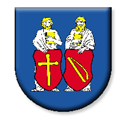 Uznesenie zasadnutia obecného zastupiteľstva č. 5/2017 konaného dňa 29.06.2017Obecné zastupiteľstvo v zmysle § 10, odst. 1, písm. a/ zákona SNR č. 369/90 zb. o obecnom zriadení v znení jeho zmien a doplnkov na svojom  zasadnutí prijíma nasledovné uznesenia:Uznesenie č. 13/2017Schvaľuje :a/ Obecné zastupiteľstvo schvaľuje prebytok hospodárenia roku 2016 vo výške 154 144,99 EUR.bez výhradb/ Obecné zastupiteľstvo schvaľuje použite prebytku z rozpočtového hospodárenia roku 2016 na splátky úveru ŠFRB vo výške 8 481,10 EUR, tvorbu rezervného fondu  v sume 141 562,18 EUR, sumu 757,20 EUR na tvorbu fondu opráva sumu 3 344,51 EUR     použije podľa zákona o rozpočtových pravidlách.       c/ Obecné zastupiteľstvo schvaľuje použitie prebytkov minulých rokov, ktoré sú na           bežných účtoch obce na tvorbu rezervného fondu vo výške 108 929,44 EUR.       d/   Rozpočtové opatrenia obce a ZŠ č.2,  ktoré sú súčasťou zápisnice       e/  Vnútornú smernicu č.2 k zadávaniu zákaziek na dodanie   tovarov, na poskytnutie                    služieb a uskutočnenie stavebných prác podľa zákona č. 343/2015 Z. z. o verejnom            obstarávaní a o zmene a doplnení niektorých zákonov v znení neskorších predpisov            účinného od 01.06.2017       f /Plán kontrolnej činnosti hlavného kontrolóra obce na II. polrok 2017       g/  na základe žiadosti  o odpredaj pozemku p. Šimonovi Pompovi – Liptákovi s            manželkou Annou spôsob a zámer prevodu vlastníctva  pozemku p.č. 190/8 o výmere           422 m2, ktorý vznikol odčlenením od pôvodnej parcely č. 190/1 o celkovej výmere 525           m2, ktorá je vo vlastníctve obce LV č. 1 podľa GP č. 346291114-26/17 podľa § 9a, odst.       8, písm. e) zákona SNR č.  138/90 Zb. o majetku  obci z dôvodu hodného osobitného        zreteľa, predaj   za  cenu 7,-  eur/m2. Dôvodom hodným osobitého zreteľa je skutočnosť,      že menovaní predmetnú parcelu užívali viac ako 10 rokov.h/ organizačné pokyny osláv dňa 22.07. 2017 a 23.07.2017 s tým, že poplatok za guláš bude       0,50 ,- eur i/ nákup výsledkovej tabule pre Futbalový klub Toporec cca 700 € starosta obce	................................			prednostka OÚ .....................................Uznesenie č. 14/2017Rušía/ Uznesenie č. 09/2017 zo dňa  15.05.2017 v plnom zneníb/ v zmysle § 25, odst.2 , písm. g)  zákona SNR č. 369/90 Zb. o obecnom zriadení v znení jeho zmien a doplnkov mandát poslanca OZ p. Jozefovi Pompovi, ktorý sa nezúčastnil zasadnutia OZ po dobu viac ako  1 rok / naposledy sa zúčastnil zasadnutia dňa 15.06.2016/starosta obce	................................			prednostka OÚ .....................................Uznesenie č. 15/2017MeníSpôsob  a zámer prevodu vlastníctva pozemku podľa § 9a, odst. 8 , písm.  e)  zákona SNR č. 138/90 Zb. o majetku obcí. z dôvodu hodného osobitného  zreteľa KN C  50/12 o výmere 179 m2, ktorá vznikla odčlenením od pôvodnej parcely KN C 50/3 o celkovej výmere 1 1706 m2 podľa GP č. 204/2014. Dôvodom hodným osobitého zreteľa je skutočnosť, že menovaná predmetný pozemok užívala viac ako 10 rokov.  Predaj pozemku za cenu 1,70 € /m2v zmysle Uznesenia č. 20/2014 d) zo dňa 12.05.2014 p.  Terézii Hangurbadžovej.starosta obce	................................			prednostka OÚ .....................................Uznesenie č. 16/2017Súhlasíso zapojením do projektu INTERREG   Polska- Slowacja - Rekonštrukcia minerálnych vôd (minerálny prameň pod Krigovskou horou)starosta obce	................................			prednostka OÚ ....................................Uznesenie č. 17/2017Súhlasíso zaradením do galérie osobností obce p. Krulčíka  Jána in memoriam na "Dni rodákov obce Toporec 2017" starosta obce	................................			prednostka OÚ .....................................Uznesenie č. 18/2017Berie na vedomie Stanovisko kontrolóra obce k záverečnému účtu obce Toporec za rok 2016starosta obce	................................			prednostka OÚ .....................................Zápisnica zo stretnutia poslancov  obecného zastupiteľstva dňa 29.06.2017Program : Plnenie uzneseníVoľba návrhovej komisieZáverečný účet obce – návrhRozpočtové opatrenia obec a ZŠOdpredaj pozemkov, Šimon Pompa, Terézia Hangurbadžová/Smernica o verejnom obstarávaní - novelizáciaDiskusia Rôzne / TSP, KC, oslavy obce, /ZáverZasadnutie začalo o 18:10 hod.Prítomní : Vladimír Dragošek,  Mgr. Jozef Habiňák, Bc. Peter Kačur, Mgr. Miroslav Svitana, Peter Svitana, Michal Šoltés, Ing. Jozef ČepišákIveta Šateková – prednostkaNeprítomní : ospravedlnení  :   Mgr. Fischer AlbínNeprítomní neospravedlnený : Jozef Pompa   Návrhová komisia: predseda: Ing. Jozef Čepišák                                členovia :  Michal Šoltés, Dragošek Vladimír Starosta predniesol program zasadnutia, do ktorého doplnil bod poslanec Mgr. Miroslav Svitana Tento návrh a program  odhlasovali všetci prítomní  poslanci : Vladimír Dragošek,  Mgr. Jozef Habiňák, Bc. Peter Kačur, Mgr. Miroslav Svitana, Peter Svitana, Michal Šoltés, Ing. Jozef ČepišákStarosta predniesol plnenie uznesení prijatých na zasadnutí dňa 15.05.2017. Prítomných poslancov oboznámil s dochádzkou poslanca Pompu Jozefa, ktorý sa zasadnutí obecného zastupiteľstva nezúčastnil viac ako jeden rok /naposledy sa zúčastnil zasadnutia dňa 15.06.2016            V  zmysle § 25, odst.2 , písm. g)  zákona SNR č. 369/90 Zb. o obecnom zriadení             v znení jeho zmien a doplnkov mandát poslanca OZ p. Jozefovi Pompovi, ktorý sa             nezúčastnil zasadnutia OZ po dobu viac  ako  1 rok / naposledy /Tento návrh odhlasovali všetci prítomní  poslanci : Vladimír Dragošek,  Mgr. Jozef Habiňák, Bc. Peter Kačur, Mgr. Miroslav Svitana, Peter Svitana, Michal Šoltés, Ing. Jozef ČepišákNásledne odovzdal slovo účtovníčke p.  Mgr. Daniele Kasenčákovej, ktorá predniesla návrh Záverečného účtu obce za rok 2016, tento bol  prítomnými schválený bez výhrad. Tento návrh odhlasovali všetci prítomní  poslanci : Vladimír Dragošek,  Mgr. Jozef Habiňák, Bc. Peter Kačur, Mgr. Miroslav Svitana, Peter Svitana, Michal Šoltés, Ing. Jozef ČepišákP. Kasenčáková zároveň predniesla Rozpočtové opatrenia obce a ZŠ č. 2, ktoré tvoria prílohu zápisnice. (Príloha č. 1)Tento návrh odhlasovali všetci prítomní  poslanci : Vladimír Dragošek,  Mgr. Jozef Habiňák, Bc. Peter Kačur, Mgr. Miroslav Svitana, Peter Svitana, Michal Šoltés, Ing. Jozef Čepišák           Nakoľko sa zasadnutia obecnho zastupiteľstva nezúčastnil kontrolór obce , starosta                         predniesol Stanovisko kontrolóra obce k záverečnému účtu obce Toporec za rok 2016           a Plán kontrolnej činnosti hlavného kontrolóra obce na II. polrok 2017 Tento návrh odhlasovali všetci prítomní  poslanci : Vladimír Dragošek,  Mgr. Jozef Habiňák, Bc. Peter Kačur, Mgr. Miroslav Svitana, Peter Svitana, Michal Šoltés, Ing. Jozef ČepišákStarosta v ďalšom bode programu zasadnutia starosta predniesol GP č. 34629114-26/17 k odpredaju pozemku KN C 190/8 o výmere 422 m2, ktorý vznikol odčlenením od pôvodnej parcely č. 190/1 o celkovej výmere 525 m2, ktorá je vo vlastníctve obce. Tento predložil p. Pompa Šimon po predošlom zasadnutí OZ.  Šetrením bolo zistené, že rodinný dom brata Dominika Pompu nestojí na predmetnej parcele nestojí. Prítomní poslanci rozhodli o spôsobe  a zámere prevodu vlastníctva pozemku podľa § 9a, odst. 8 , písm.  e)  zákona SNR č. 138/90 Zb. o majetku  obcí. z dôvodu hodného osobitného  zreteľa. Dôvodom hodného osobitého zreteľa je skutočnosť, že menovaný túto parcelu užíval viac ako 10 rokov. Poslanci odsúhlasili predaj pozemku  za cenu 7,- eur/m2. Tento návrh odhlasovali všetci prítomní  poslanci : Vladimír Dragošek,  Mgr. Jozef Habiňák, Bc. Peter Kačur, Mgr. Miroslav Svitana, Peter Svitana, Michal Šoltés, Ing. Jozef ČepišákStarosta oboznámil prítomných o začatí projektu §54 Cesta na trh práce, v ktorom budú zamestnaní 5 ľudia z úradu práce. Títo budú pracovať na realizácii parkoviska pri cintoríne. Zároveň oboznámil prítomných, že je potrebné spevniť spodnú časť pozemku, kde bude parkovisko makadamom a odvodňovacími rúrami. Na základe komunikácie s p. Galschneiderom , by tieto práce stáli okolo 4 000 €. K tejto téme sa vyjadril poslanec Mgr. Habiňák a uviedol, že táto suma je dosť vysoká a treba to ešte prerokovať s p. Galschneiderom. Poslanec Mgr. Miroslav Svitana súhlasil s p. Habiňákom  a zároveň trvá na tom , aby  p. Galschneider opravil parkovisko – pódium pred obecným úradom, nakoľko je nekvalitne urobené. V ďalšom bode programu starosta predniesol žiadosť p. Terézie Hangurbadžovej o zrušenie uznesenia 09/2017 zo dňa  15.05.2017 v plnom znení. Prítomní poslanci hlasovali nasledovne : Za návrh :Vladimír Dragošek,  Mgr. Jozef Habiňák, Bc. Peter Kačur, Michal Šoltés,                    Ing. Jozef ČepišákZdržal sa hlasovania:  Mgr. Miroslav Svitana, Peter SvitanaV náväznosti na zrušenie uznesenia, týkajúceho sa p. Terézie Hangurbadžovej, starosta predniesol zmenu predaja pozemku podľa GP č. 204/2014  a to spôsob  a zámer prevodu vlastníctva pozemku podľa § 9a, odst. 8 , písm.  e)  zákona SNR č. 138/90 Zb. o majetku obcí, z dôvodu hodného osobitného  zreteľa parcelu KN C  50/12 o výmere 179 m2, ktorá vznikla odčlenením od pôvodnej parcely KN C 50/3 o celkovej výmere 1 1706 m2, zapísaná na LV č. 1.  Dôvodom hodným osobitého zreteľa je skutočnosť, že menovaná predmetný pozemok užívala viac ako 10 rokov.  Predaj pozemku za cenu 1,70 € /m2 v zmysle Uznesenia č. 20/2014 d) zo dňa 12.05.2014Za návrh :Vladimír Dragošek,  Mgr. Jozef Habiňák, Bc. Peter Kačur, Michal Šoltés,                                            Ing. Jozef ČepišákZdržal sa hlasovania:  Mgr. Miroslav Svitana, Peter SvitanaStarosta odovzdal slovo prednostke, ktorá prítomných oboznámila s Vnútronou smernicou smernicu č.2 k zadávaniu zákaziek na dodanie   tovarov, na poskytnutie           služieb a uskutočnenie stavebných prácpodľa zákona č. 343/2015 Z. z. o verejnom           obstarávaní a o zmene a doplnení niektorých zákonov v znení neskorších predpisov           činného od 01.06.2017Tento návrh odhlasovali všetci prítomní  poslanci : Vladimír Dragošek,  Mgr. Jozef Habiňák, Bc. Peter Kačur, Mgr. Miroslav Svitana, Peter Svitana, Michal Šoltés, Ing. Jozef ČepišákĎalším bodom programu bola diskusia , v ktorej úvode starosta prítomných oboznámil s predložením projektu "Zníženie energetickej náročnosti budovy obecného úradu v obci Toporec" a taktiež s predložením projektu “Miestna občianska poriadková služba v Toporci“.Ďalej uviedol, že sa pripravuje projekt na rekonštrukciu miestneho rozhlasu, oboznámil prítomných, že sú na rekonštrukciu dva druhy kábla a to multifunkčný a optický. Poslanci narvhli, aby bola vypracovaná cenová ponuka na optický a následne sa rozhodne, ktorý sa použije na rekonštrukciu.             Starosta informoval prítomných,že dňa 23.06.2017 sa uskutočnilo stretnutie s                          Karpatskými nemcami, za účasti p. Schnellovej, ktorá veľmi pekne poďakovala za milé             privítanie v našej obci. Akcia začala spoločným obedom v kaviarni u p. Regeca a            potom nasledovali Služby Božie v evanjelickom kostole, po ktorých nasledovalo               uvítanie knihy do života, ktorú napísal p. Šťastný.  Starosta prítomným prezentoval   j                      fotodokumentáciu z tejto akcie.          V ďalšom bode oboznámil prítomných z pripravovaným projektom INTERREG           Polska- Slowacja, do ktorého sa obec zapojí, nakoľko ide o rekonštrukciu minerálnych              vôd ( minerálna voda pod Krigovskou horou) . Ide o cezhraničný projekt. Tento návrh odhlasovali všetci prítomní  poslanci : Vladimír Dragošek,  Mgr. Jozef Habiňák, Bc. Peter Kačur, Mgr. Miroslav Svitana, Peter Svitana, Michal Šoltés, Ing. Jozef Čepišák             Ďalší bod diskusie boli organizačné pokyny na "Deň rodákov obce Toporec              2017".  Starosta dal návrh, aby do galérie osobností bol zaradený p. Ján Krulčík in               memoriam .               Poslanci sa k tomuto návrhu priklonili.  Starosta Ďalej uviedol, že sa v nedeľu               23.07.2017 bude do života uvádzať kniha o Toporci s názvom " Toporec včera a              dnes". Kniha bude stáť 13 €, starosta narvhol, aby sa kniha predávala za 10 €/ 1 ks.               Poslanci navrhli predávať porciu gulášu za 0,50 €               Rozpis  úloh na oslavách:              príprava na guláš v piatok pred oslavami -poslanci, zamestnanci OcÚ              varenie gulášu- p. Šatek Valent              pomoc pri vydávaní gulášu - Šoltés, Čepišák              súbory - Svitanovci Miro a Peter               dozor na parkovisku - zábava pod holým nebom - Kačúr Peter               detské ihrisko, tarnpolína - obecná hliadka Tento návrh odhlasovali všetci prítomní  poslanci : Vladimír Dragošek,  Mgr. Jozef Habiňák, Bc. Peter Kačur, Mgr. Miroslav Svitana, Peter Svitana, Michal Šoltés, Ing. Jozef Čepišák             Starosta odovzdal slovo prednostke, ktorá prítomných informovala o spustení NP               Terénna sociálna práca od 01.06.2017. NP KC sa ešte stále rieši, nakoľko p. Zupková              nespĺňa kvalifikačné predpoklady na pozíciu odborného garanta KC. Pravdepodobný              začiatok tohoto projektu august 2017.                Do diskusie sa o slovo prihlásil poslanec Mgr. Habiňák, ktorý požiadal prítomných               odsúhlasenie nákupu výsledkove tabule na ihrisko, ktorá je povinná. Prítomným               odprezentoval prostredníctvom internetu, aký druh je potrebné zakúpiť. Po spoločnej               dohode sa poslanci uzniesli na sume 700 €    Tento návrh odhlasovali všetci prítomní  poslanci : Vladimír Dragošek,  Mgr. Jozef Habiňák, Bc. Peter Kačur, Mgr. Miroslav Svitana, Peter Svitana, Michal Šoltés, Ing. Jozef ČepišákPoslanec Habiňák pokračoval v diskusii s návrhom, že je potrebné riešiť zavlažovanie ihriska.  S poslancom Vladimírom Dragošekom oboznámili prítomných s možnosťou napojiť ponorku na existujúcu studňu na ihrisku. Navrhli, aby materiál  na túto realizáciu zakúpila obec a futbalisti si prácu urobia svojpomocne.  Ďalej sa poslanec HAbiňák informoval , kedy sa zrealizuje výmena okien na šatni, nakoľko staré okná sú už dezolátnom stave a taktiež kedy sa začnú práce na budovaní garáže na traktor. Starosta k tejto téme  uviedol, že výkopové práce budú realizovať zamestnaci , ktorí budú zamestnaní od 01.07.2017. Do diskusie sa prihlásil poslanec Mgr. Miroslav Svitana, ktorý upozornil na oplotenie pozemku  p. Františka Regeca, ktorý určite zasahuje do prístupovje cesty, ktorá vedie za jeho dom. Požiadal starostu, aby bol p. Regec písomne upozornený na túto skutočnosť.Ďalej pokračoval, že na p. Regecovú Máriu , konkrétne na jej dobytok  sú sťažnosti občanov, že aj oni osobne majú tákéto skúsenosti. K tejto téme starosta uviedol, že aj na obecnom úrade boli sťažnosti občanov. Požiadal poslancov, aby sťažnosť na p. Regecovú dali písomne.   Poslanci trvajú na zaslaní písomnej výzvy p. Regecove, že v prípade nevykonania nápravy nebude p. Regecovej predĺžené osvedčenie  o podnikaní SHR. Poslanec Mgr. Svitana sa Ďalej informoval, ako to bude s hradením nákladov na telocvičňu, keď bude spustená do prevádzky, nakoľko ZŠ nebude schopná tieto náklady uhradiť z finančných zdrojov, s ktorými disponuje. Taktiež  uviedol, že  v každom prípade musí byť určený správca telocvične a ihrísk. K tejto téme starosta podal informáciu, že on už zisťoval, ako to funguje v iných obciach. Už aj oslovil školníka Jána Kačúra, aby porozmýšľal o ponuke na pozíciu správcu. Starosta ešte podal informáciu o fungovaní detského ihriska za obecným úradom, že bolo nutné, aby na poriadok dohliadal člen obecnej hliadky, nakoľko deti z osady chodili na ihrisko bez dozoru rodičov.         Zasadnutie OZ skončilo o 20:20 hod. za jednotlivé uznesenia hlasovali poslanci, tak ako je to uvedené v texte.  starosta obce	................................			prednostka OÚ .....................................V Toporci 29.06.2017Spracovala: Šateková                                                                                                                       Príloha č. 1 